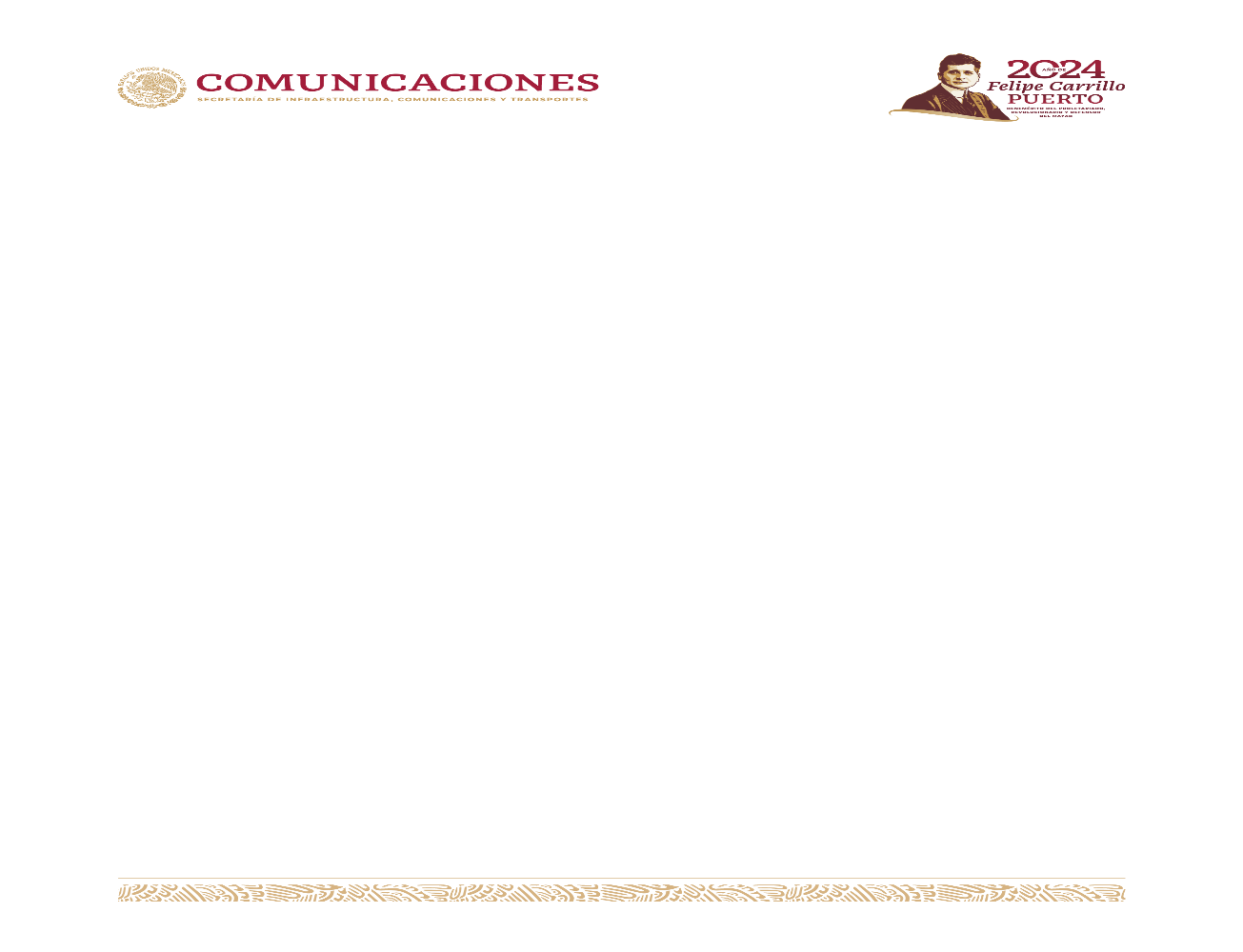 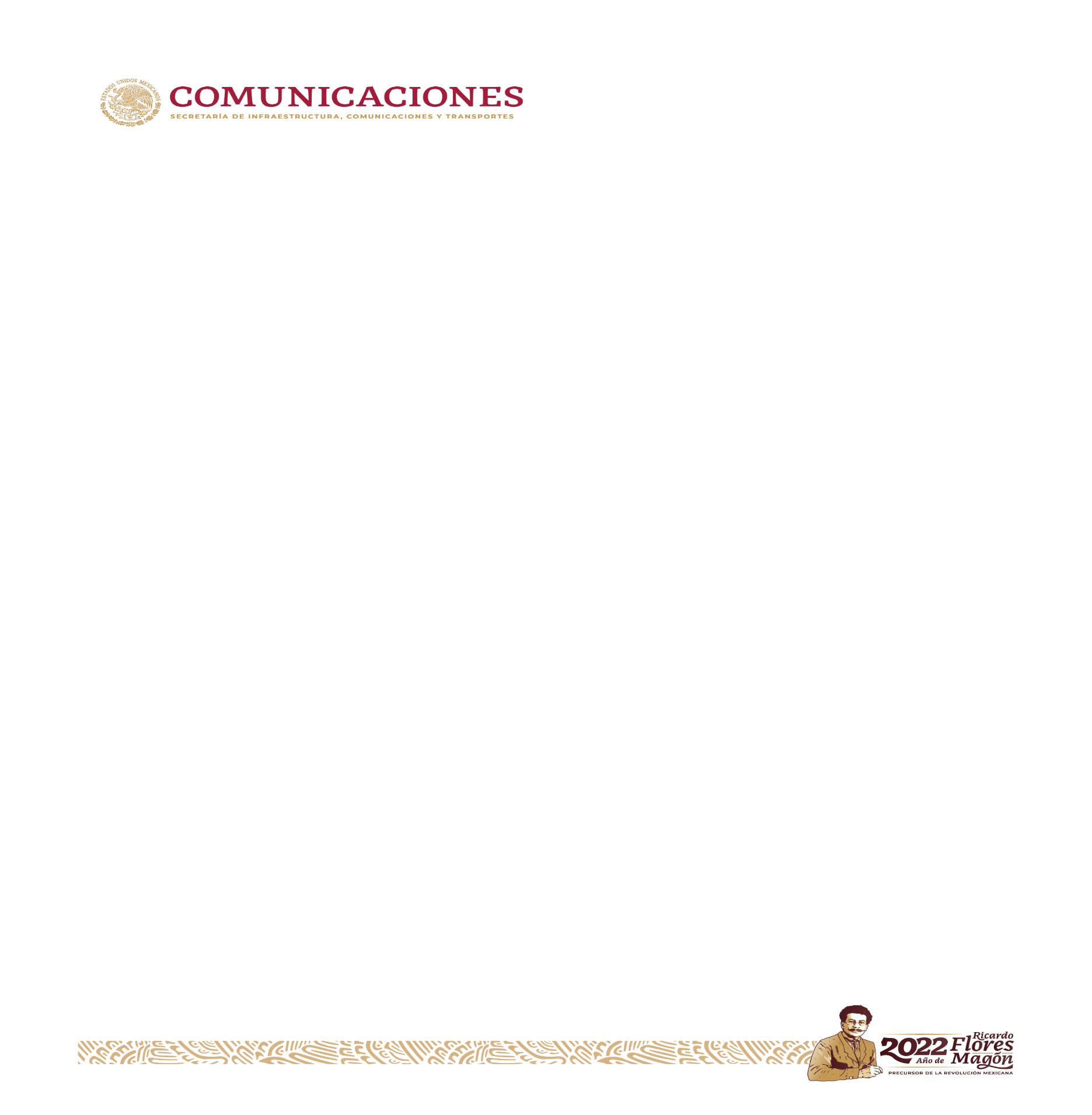 REPORTE DE ACTIVIDADES Y ASISTENCIA   Fecha de elaboración: 	                                                                                                              	         N° de Expediente:                                                                                                       Reporte N°:  Periodo Reportado: del 01 al 31 de julio de 2024.Nombre del prestador:  Carrera:  Actividades sobresalientes: Núm.Fecha(Día, Mes, Año)Hora de entradaestablecidaHora de salidaestablecidaFirma del estudiante 101-julio-2024202-julio-2024303-julio-2024404-julio-2024505-julio-2024608-julio-2024709-julio-2024810-julio-2024911-julio-20241012-julio-20241115-julio-20241216-julio-2024    1317-julio-20241418-julio-20241519-julio-20241622-julio-20241723-julio-20241824-julio-20241925-julio-20242026-julio-20242129-julio-20242230-julio-20242331-julio-20242425Prestador(a) del Servicio Social o Prácticas Profesionales.Asesor del Prestador(a) del S.S. o P.P.Responsable de S.S y/o P.P. en la Unidad Administrativa.Nombre y FirmaNombre, Cargo y FirmaNombre, Cargo y Firma